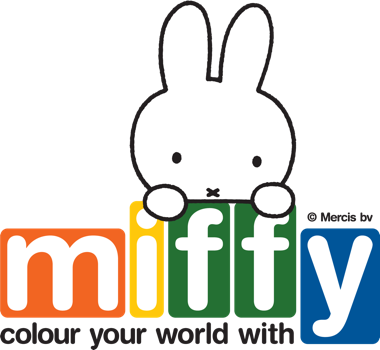 About Miffy Ever since she was “born” in 1955, Miffy the little girl bunny has been a joyful and positive presence in the lives of children around the world. Born from the imagination of Dutch artist Dick Bruna, Miffy has since become an iconic figure of childhood innocence and wonder.Bruna was inspired to create Miffy during a holiday in Egmond aan Zee, where he told bedtime stories about a white bunny to his son. From these stories, Miffy was born, and Bruna began to sketch the character that would become an instant classic. Miffy's simple and charming appearance has evolved over the years, but her spirit remains unchanged. With her positive attitude, innocence, and relatable experiences, Miffy appeals to children of all ages and has captured the hearts of young readers worldwide.Today, Miffy has been featured in over 30 books, making her Bruna's most popular and enduring creation. Her simple and uncomplicated nature, combined with her adventurous spirit, has made her a timeless character that continues to inspire and delight children everywhere. From her first book in 1963 to her most recent publication, Miffy has remained a beloved figure in the world of children's literature, known for instilling a sense of safety and comfort in young readers.As Miffy celebrates 68 years of timeless appeal, she continues to be cherished by generations before, right now, and into the future, inspiring children to explore the world around them and embrace new experiences with open arms. 